昌乐县行政审批服务局积极开展信用宣传活动     为进一步推动诚信昌乐建设，营造社会信用体系建设良好氛围，昌乐县行政审批服务局积极开展各项活动。一是利用大厅大屏幕显示屏广泛宣传。悬贴“铸诚信昌乐，创文明城市”“诚信树风尚 共建信昌乐”“大事小事讲诚信 诚信建设万里行”等标语。二是推动政务大厅系统接入省公共信用信息平台，截止目前，我县“信用查询”次数2980次，“联合惩戒”次数2560次。三是建立健全信用承诺制度，采用审批替代型信用承诺。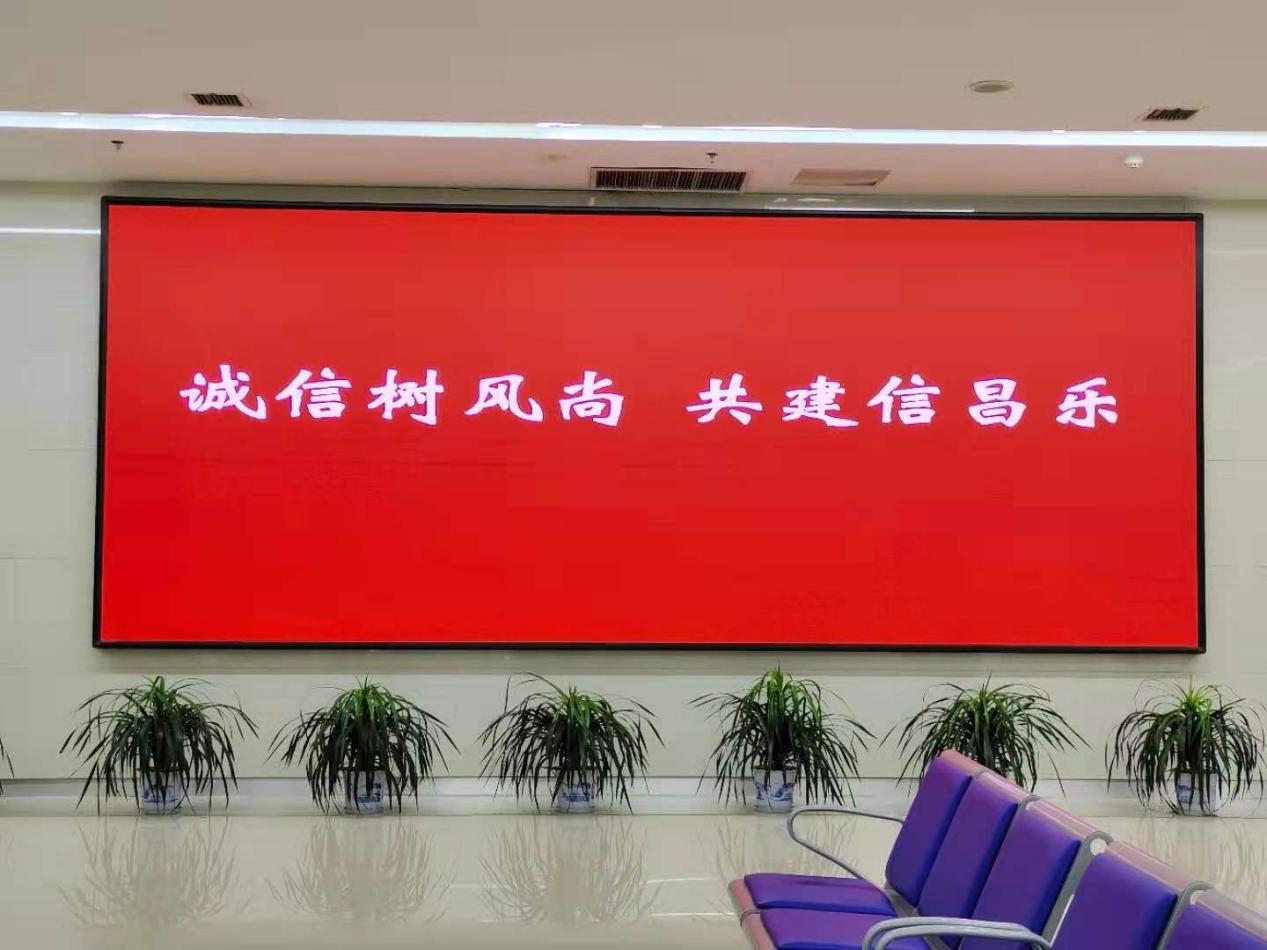 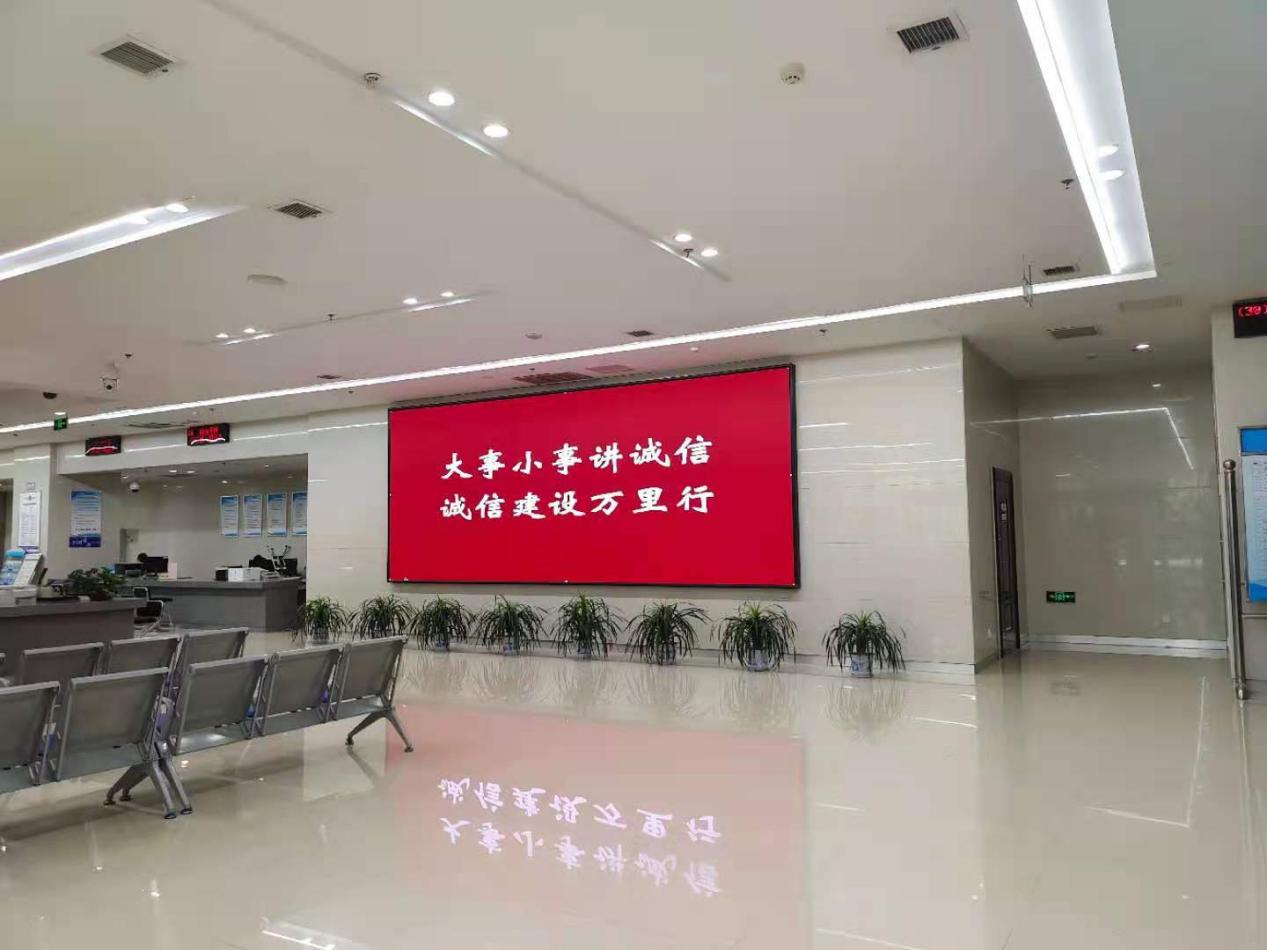 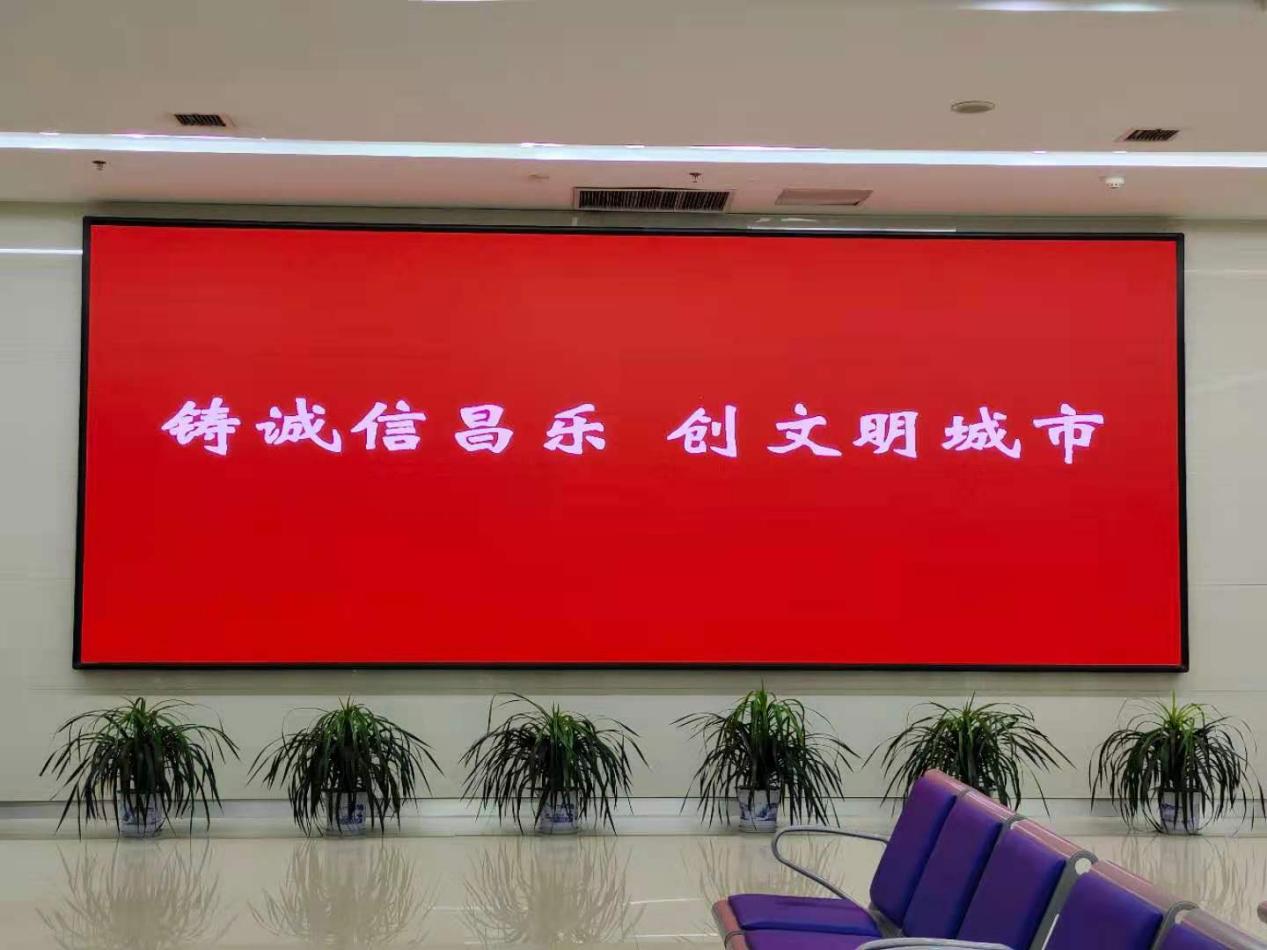 